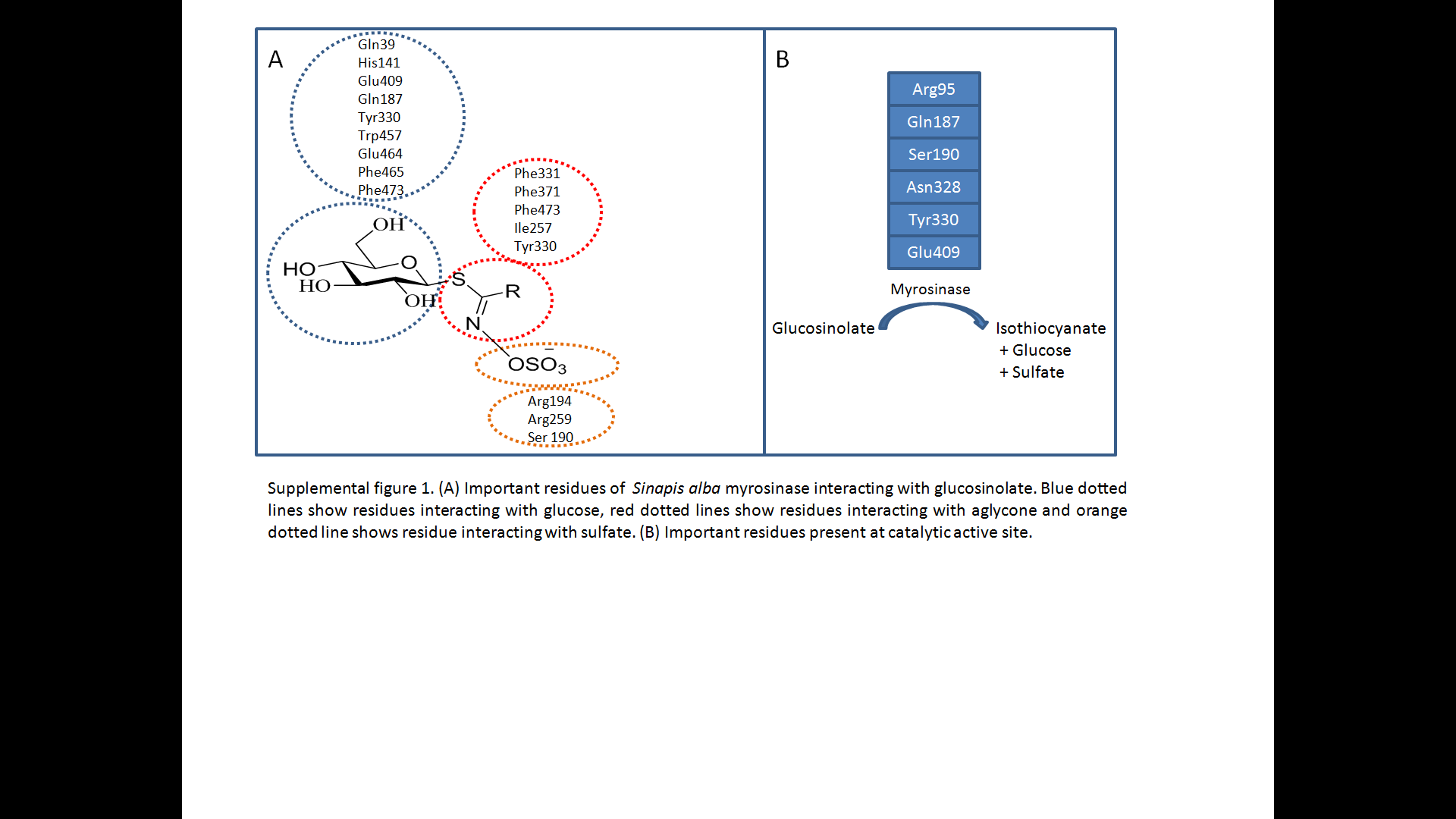 Supplemental figure 1: (A) Important residues of Sinapis alba myrosinase interacting with glucosinolate. Blue dotted lines show residues interacting with glucose, red dotted lines show residues interacting with aglycone and orange dotted line shows residue interacting with sulfate. (B) Important residues present at catalytic active site.Supplemental table I:  Myrosinase response to biotic stress.  ↑,increase and↓, decreaseSupplemental table II:  Myrosinase response to abiotic stress.  ↑,increase and↓, decreaseReferences Siemens DH, Mitchell-Olds T. Evolution of pest-induced defenses in Brassica plants: tests of theory. Ecology, 1998;79:632-646.Pontoppidan B, Hopkins R, Rask L, et al. Differential wound induction of the myrosinase system in oilseed rape (Brassica napus): contrasting insect damage with mechanical damage. Plant Sci. 2005;168:715-722.Martin N, Muller C. Induction of plant responses by a sequestering insect: Relationship of glucosinolate concentration and myrosinase activity. Basic Appl Ecol. 2007;8:13-25.Kusnierczyk A, Winge P, Midelfart H, et al. Transcriptional responses of Arabidopsis thaliana ecotypes with different glucosinolate profiles after attack by polyphagous Myzus persicae and oligophagous Brevicoryne brassicae. J Exp Bot. 2007;58:2537-2552.Muller C, Sieling N. Effects of glucosinolate and myrosinase levels in Brassica juncea on a glucosinolate-sequestering herbivore–and vice versa. Chemoecology. 2006;16:191-201.Andreasson E, Wretblad S, Granér G, et al. The myrosinase‐glucosinolate system in the interaction between Leptosphaeria maculans and Brassica napus. Mol Plant pathol. 2001;2:281-6.Pang Q, Guo J, Chen S, et al. Effect of salt treatment on the glucosinolate-myrosinase system in Thellungiella salsuginea. Plant Soil. 2012;355:363-74.Yan PA, Xu YY, Zhu XW, et al. Molecular characterization and expression profiles of myrosinase gene (RsMyr2) in radish (Raphanus sativus L.). J Integr Agric. 2014;13:1877-88.Hasegawa T, Yamada K, Kosemura S, et al. Phototropic stimulation induces the conversion of glucosinolate to phototropism-regulating substances of radish hypocotyls. Phytochem. 2000;54:275-9.Rodríguez-Hernández MD, Moreno DA, Carvajal M, et al. Genotype influences sulfur metabolism in broccoli (Brassica oleracea L.) under elevated CO2 and NaCl stress. Plant Cell Physiol. 2014;55:2047-59.Kissen R, Eberl F, Winge P, et al. Effect of growth temperature on glucosinolate profiles in Arabidopsis thaliana accessions. Phytochem. 2016;130:106-18.Koh J, Chen G, Yoo MJ, et al. Comparative proteomic analysis of Brassica napus in response to drought stress. J Proteome Res. 2015;14(8):3068-81.Brandt S, Fachinger S, Tohge T, Fernie AR, Braun HP, Hildebrandt TM. Extended darkness induces internal turnover of glucosinolates in Arabidopsis thaliana leaves. PloS one. 2018 Aug 9;13(8):e0202153.Cocetta G, Mishra S, Raffaelli A, et al. Effect of heat root stress and high salinity on glucosinolates metabolism in wild rocket. J Plant Physiol. 2018 Oct 6.Plant speciesInsectNaturemyrosinase activitymyrosinase transcriptReferenceBrassica  rapaPlutella xylostellaSpecialist insect↑(3-fold)-[1]Brassica napusPlutella xylostellaSpecialist insect-↓[2]Brassica napusPlutella xylostellaSpecialist insect↑ (1.5-fold)-[2]Brassica napusPlutella xylostellaSpecialist insect↓-[2]Sinapis  albaAthalia rosaeSpecialist insect↑(3-fold)-[3]Sinapis albaSpodoptera frugiperdaGeneralist insect=-[3]Arabidopsis thalianaBrevicoryne brassicaeSpecialist aphid-↓TGG1 AND TGG2[4]Arabidopsis thalianaMyzus persicaeGeneralist aphid-↓TGG1 AND TGG2[4]Brassica  junceaA. rosaeSpecialist insect↓-[5]Brassica napusLeptosphaeria maculansSpecialist fungous=-[6]Plant speciesNature of stressmyrosinase activitymyrosinase transcriptReferenceSinapis  albaWounding ↑-[1]Thellungiella salsugineaSalt ↑-[7]Raphanus sativusAbscisic acid↑[8]Raphanus sativusMethyl jasmonate↑[8]Raphanus sativusHydrogen peroxide ↑[8]Raphanus sativusWounding ↓[8]Raphanus sativusLight ↑[9]Brassica oleraceaHigh salt ↓[10]Brassica oleraceaElevated CO2↓[10]Arabidopsis thalianaLow temperature-↓TGG1 AND TGG2[11]Brassica napusDrought ↑[12]Arabidopsis thalianaDark ↑[13]Diplotaxis tenuifoliaHeat ↑[14]